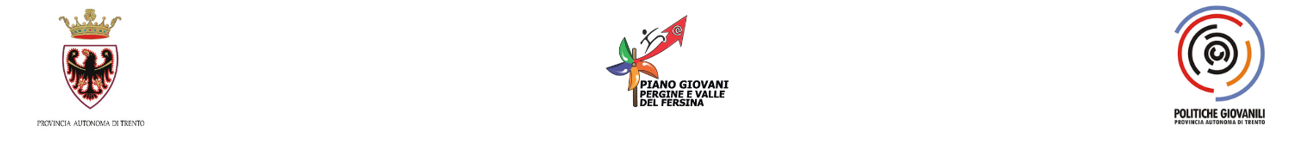 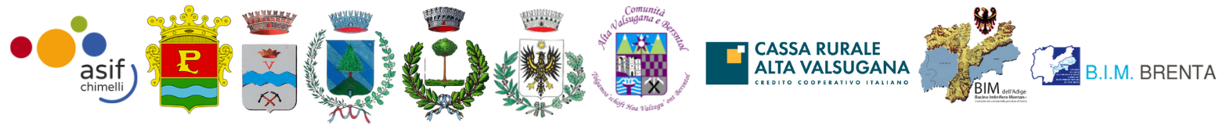 MODULO D’ISCRIZIONEEvento “SKATE CONTEST” 15 settembre 2023 (stampare il modulo e inviarlo a educatori@edustradavalsugana.it entro e non oltre il 14/09/2023)Il/La sottoscritto/a……………………………………………….nato/a a……………………………………. il…………………….. residente in Via……………………………….. (prov……. )cell……………………………………………. mail………………………………………….. □ maggiorenne □ genitore/tutore di minore (1)(1) dati del minore: ___________________________________nato il: _______________ DICHIARA E SOTTOSCRIVE1. di essere pienamente consapevole degli eventuali rischi corsi durante lo svolgimento delle attività correlate all’evento “Skate Contest” proposto dall’equipe Educativa di strada, nell’ambito del progetto “Pergine Open Art”, finanziato dal PGZ Pergine e Valle del Fersina 2023. 2. di essere pienamente consapevole che la propria partecipazione alle attività proposte è volontaria, come è strettamente volontaria e facoltativa ogni azione compiuta durante lo svolgimento di tali attività; 3. di assumersi la responsabilità a titolo personale per le conseguenze che dovessero derivare da suddette azioni, sia civilmente che penalmente; 4. di impegnarsi a corrispondere la quota partecipativa di 5 € al momento della registrazione in skatepark il giorno del contest 5. nel caso di partecipanti minori di 12 anni sarà obbligatorio l’uso del casco. La presente autorizzazione viene concessa in piena libertà ed autonomia, senza condizioni o riserve e a titolo completamente gratuito. Ai sensi del Reg. UE 2016/679, si informa che il trattamento dei dati personali, effettuato con procedure cartacee o informatizzate, è necessario per fornire i servizi richiesti e adempiere a obblighi contrattuali e fiscali; la mancata comunicazione comporta l’impossibilità di svolgere il trattamento. I dati sono conosciuti dagli incaricati e sono conservati per la durata delle prescrizioni di legge. Il Titolare del Trattamento: Kaleidoscopio S.c.s. In conseguenza di quanto sopra, la/il sottoscritta/o intende assolvere con la presente Kaleidoscopio s.c.s, dalle responsabilità che in ogni modo dovessero sorgere in conseguenza della sua partecipazione alle attività per qualsiasi danno subisse alla propria persona o arrecasse a terzi nello svolgimento delle stesse. _________________________________________Firma (leggibile) di chi fornisce il consenso                                                                                                                                      o del GENITORE-TUTORE Inoltre autorizza l’utilizzo di immagini e/o video personali nei mezzi di comunicazione usati da Kaleidoscopio s.c.s (sito web, social, ecc) __________________________________________Firma (leggibile) di chi fornisce il consenso                                                                                                                                                   o del GENITORE-TUTORE